Printing InstructionsSelect “Size”Select “Actual Size”Select “Landscape”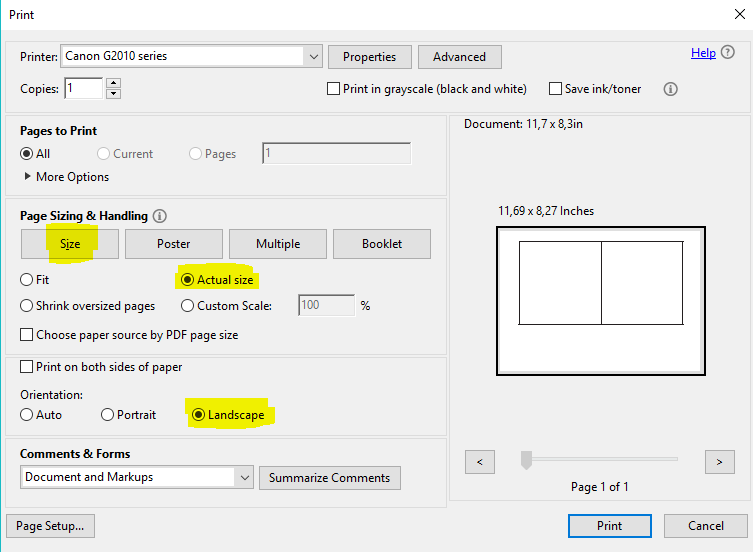 